 ```````````````````````````````````````````````````````````````````````````````````````````````````````
www.google.com
When logging into google (and chromebooks) you use:
______________________@middletownk12.org
(username)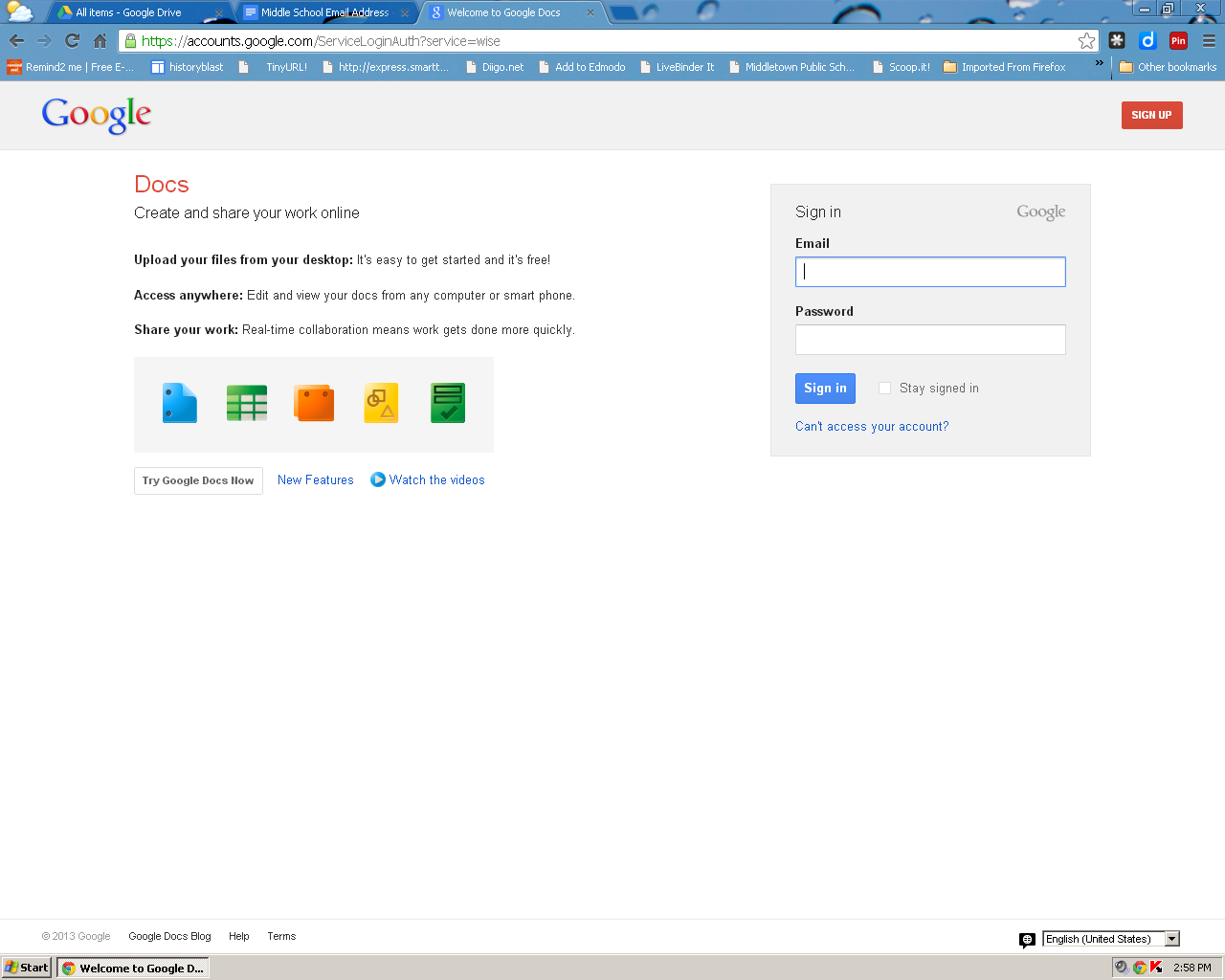 https://goo.gl/4U7wcsWhen using Middletown’s login site use:_____________________(JUST YOUR USERNAME)     EXAMPLE-    Schafferr    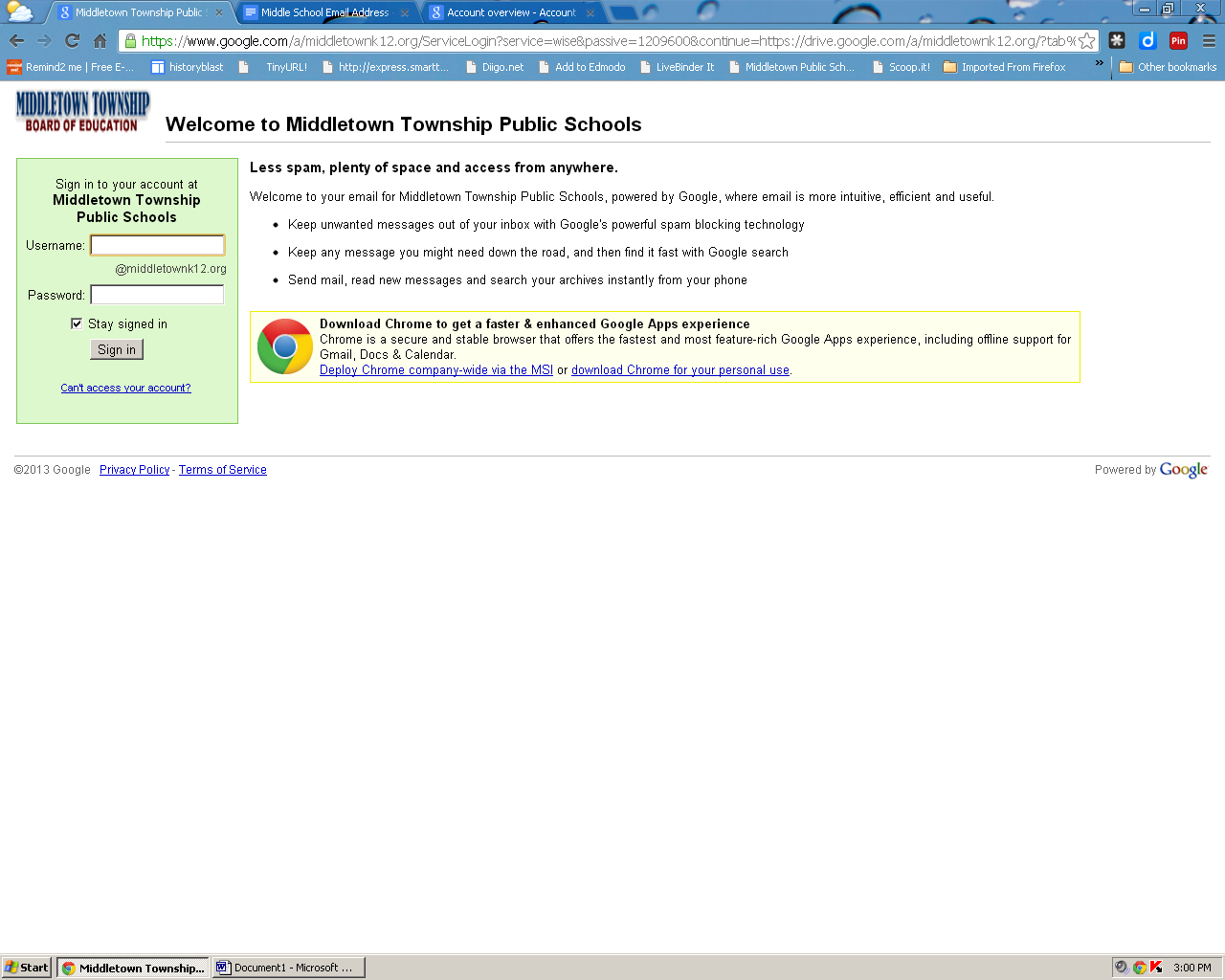 